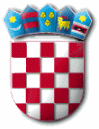 REPUBLIKA HRVATSKA   ZADARSKA ŽUPANIJA   OPĆINA PRIVLAKA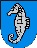        Ivana Pavla II, 46.      23233 PRIVLAKAKLASA: 021-05/21-01/03URBROJ: 2198/28-01-21-1Privlaka, 19. veljače  2021.g.Sukladno Uputama za postupanje Ministarstva uprave KLASA: 023-01/20-01/114, URBROJ: 515-05-02-01/1-20-1 od 13.ožujka 2020.g. u svezi održavanja sjednica predstavničkih tijela jedinica lokalne i područne (regionalne) samouprave u uvjetima propisanih mjera radi sprečavanja širenja korona virusa  te članak 56. i 41. Poslovnika o radu općinskog vijeća („Službeni glasnik Zadarske županije“ 14/09) i Izmjena i dopuna   Poslovnika  o radu općinskog vijeća (Služeni glasnik Zadarske županije“ 5/18).S a z i v a m37. (tridesetsedmu ) sjednicu šestog saziva Općinskog vijeća općine Privlaka koja će se održati 25.veljače 2021.g.(četvrtak) s početkom u  18,30  sati u multimedijalnoj dvorani osnovne škole  PrivlakaZa sjednicu predlažem sljedeći,Prihvaćanje Zapisnika sa 34. i 35. Sjednice općinskog vijeća općine Privlaka;Donošenje Statutarne odluke o izmjenama i dopunama Statuta općine Privlaka;Donošenje odluke o dugoročnom zaduživanju;Donošenje odluke o koeficijentima za obračun plaće službenika i namještenika;Donošenje odluke o organizaciji i načinu naplate parkiranja na području Općine Privlaka;Donošenje odluke o reklamiranju na području općine Privlaka;Prihvaćanje izviješća o provedbi Plana gospodarenja otpadom na području općine Privlaka za 2020.g. Razno;Predsjednik:Nikica Begonja